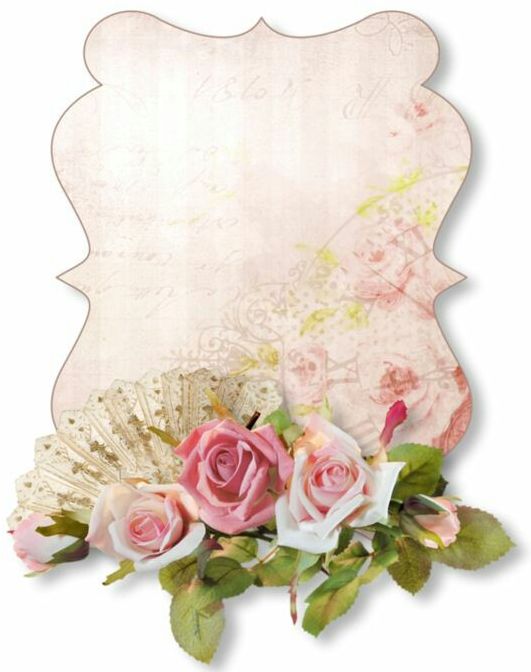 Honig-Joghurt KekseVermenge 150 g Weizenmehl, 150 g Weizenvollkornmehl ( alternativ Dinkel ) und150 g Roggenmehl.Nun kommen Honig und magerer Naturjoghurt dazu – nach Augenmaß, so dass ein weicher, homogener Teig entsteht.Den Teig nicht zu dünn ausrollen und mit Ausstechförmchen Plätzchen ausstechen. Bei 160 °C ca. 45-60 Minuten backen.Sollte der Teig zu fest sein, gib einfach ein bisschen Wasser dazu.